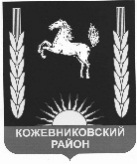 АДМИНИСТРАЦИЯ КОЖЕВНИКОВСКОГО РАЙОНАПОСТАНОВЛЕНИЕ19.06.2018                                                                                           № 415с. КожевниковоКожевниковского района   Томской областиО внесении изменений в постановлениеГлавы  Кожевниковского района от 07.05.2008 № 338 «Об антинаркотической комиссии Кожевниковского района »В  связи с кадровыми изменениями,ПОСТАНОВЛЯЮ:1.  Внести  изменения в постановление Главы Кожевниковского района от 07.05.2008 № 338 «Об антинаркотической комиссии Кожевниковского района » изложив приложение №1 в новой редакции согласно приложению к постановлению.2. Отменить постановление Администрации Кожевниковского района от 13.02.2018 № 151 «О внесении изменений в постановление Главы Кожевниковского района № 338 от 07.05.2008г.».3.  Постановление  вступает в силу с даты его подписания.4. Разместить настоящее постановление на официальном сайте органов местного самоуправления Кожевниковского района.5.  Контроль за исполнением настоящего постановления оставляю за собой.Состав антинаркотической комиссии Кожевниковского района                                                             Приложение к постановлению Администрации                                                    Кожевниковского района                                                     от 19.06.2018г. № 415№ п/пФИОДолжность1.Емельянов Александр МихайловичГлава Кожевниковского района, председатель комиссии2.Вакурин Владимир ИвановичЗаместитель Главы Кожевниковского района по жилищно-коммунальному хозяйству, строительству, общественной безопасности, заместитель председателя комиссии 3.Жулина Регина АлексеевнаВедущий специалист – ответственный секретарь Административной комиссии Кожевниковского района, секретарь комиссии ЧЛЕНЫ КОМИССИИ:ЧЛЕНЫ КОМИССИИ:ЧЛЕНЫ КОМИССИИ:4.Пономаренко Михаил Владимирович Глава Кожевниковского сельского поселения (по согласованию) 5.Гарагуля Наталья ЛеонидовнаГлавный специалист -ответственный секретарь комиссии по делам несовершеннолетних и защите их прав Администрации Кожевниковского района6.Малолетко Александр АлександровичПервый заместитель Главы Кожевниковского района по социальной политике и стратегическому развитию 7.Пашкевич Игорь НиколаевичНачальник отделения ГИБДД ОМВД России по Кожевниковскому району (по согласованию)8.Процкий Дмитрий ИвановичНачальник ОМВД России по Кожевниковскому району (по согласованию)9.Тараненко Виктор ВладимировичВрач психиатр- нарколог ОГАУЗ «Кожевниковская РБ» (по согласованию)10.Ткаченко Геннадий НиколаевичНачальник отдела по культуре, спорту, молодежной политике и связям с общественностью Администрации Кожевниковского района11.Царева Марина АнатольевнаНачальник отдела образования Администрации Кожевниковского района